УКРАЇНАЧЕРНІГІВСЬКА  МІСЬКА  РАДАВИКОНАВЧИЙ  КОМІТЕТ. Чернігів, вул. Магістратська, 7_______________________________________тел 77-48-08ПРОТОКОЛ № 35			засідання виконавчого комітету міської радим. Чернігів						Розпочато засідання о 09.05                                                                                   Закінчено засідання о 09.55                                                                                                 18 жовтня  2018 рокуМіський голова								В. А. АтрошенкоСекретар міської ради 							М. П. Черненок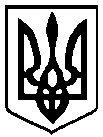                                                 Брали участь у засіданні:                                                Брали участь у засіданні:                                                Брали участь у засіданні:Головує:Головує:Атрошенко В. А. Атрошенко В. А. міський голова Члени виконавчого комітету міської ради:Атрощенко О. А.Атрощенко О. А.заступник міського голови Козир О. І.Козир О. І.головний архітектор проектів приватного підприємства «АРДІ КА» Ломако О. А.Ломако О. А.заступник міського голови Фесенко С. І. Фесенко С. І. заступник міського голови – керуючий справами виконкому Черненко А. В.Черненко А. В.заступник міського голови Черненок М. П.Черненок М. П.секретар міської ради Відсутні члени виконавчого комітетуміської ради:Власенко Ю. Д.Власенко Ю. Д.представник міської організації Всеукраїнського об’єднання"Батьківщина" Хоніч О. П.Хоніч О. П.заступник міського голови Запрошені на засідання виконавчого комітету міської ради:Антонов О. С.Антонов О. С.- заступник голови Деснянської районної у м. Чернігові ради (1)Гліб Т. Л.Гліб Т. Л.- начальник загального відділу міської ради  (1 – 26) Дериземля А. В.Дериземля А. В.- начальник управління у справах сім’ї, молоді та спорту міської ради  (13 - 15)Єпінін О. Ю.Єпінін О. Ю.- голова фонду комунального майна міської ради (10 - 12)Калюжний С. С.Калюжний С. С.- начальник управління архітектури та містобудування міської ради (23, 24)Католик М. А.Католик М. А.- начальник управління квартирного обліку та приватизації житлового фонду міської ради (5 - 9)Корюковець А. Д.Корюковець А. Д.- головний спеціаліст відділу звернень громадян міської ради (20, 21)Куц Я. В.Куц Я. В.- начальник управління житлово-комунального господарства міської ради (2 - 4)Лазаренко С. М.Лазаренко С. М.- начальник організаційного відділу міської ради (1 - 26)Лисенко О. Ю.Лисенко О. Ю.- начальник фінансового управління міської ради (1- 26)Литвин К. А.Литвин К. А.- заступник начальника управління культури та туризму міської ради (17 - 19)Миколаєнко Р. С.Миколаєнко Р. С.- начальник юридичного відділу міської ради (1 – 26)Подорван А. Ф.Подорван А. Ф.- начальник прес-служби міської ради (1 – 26)Ткач А. В.Ткач А. В.- начальник відділу взаємодії з правоохоронними органами, запобігання та виявлення корупції, мобілізаційної, оборонної та спеціальної роботи міської ради (22)Хрустицький В. А.Хрустицький В. А.- начальник КП “Муніципальна варта” міської ради (16)Відповідно до Закону України «Про запобігання корупції» секретар міської ради Черненок М. П. повідомив про конфлікт інтересів щодо питання «Про затвердження та надання містобудівних умов і обмежень забудови земельних ділянок» порядку денного засідання виконавчого комітету міської радиВідповідно до Закону України «Про запобігання корупції» секретар міської ради Черненок М. П. повідомив про конфлікт інтересів щодо питання «Про затвердження та надання містобудівних умов і обмежень забудови земельних ділянок» порядку денного засідання виконавчого комітету міської радиВідповідно до Закону України «Про запобігання корупції» секретар міської ради Черненок М. П. повідомив про конфлікт інтересів щодо питання «Про затвердження та надання містобудівних умов і обмежень забудови земельних ділянок» порядку денного засідання виконавчого комітету міської ради1. СЛУХАЛИ:	Про переведення квартири з житлового фонду до нежитлового в Деснянському районіПро переведення квартири з житлового фонду до нежитлового в Деснянському районіДоповідав:                                   Антонов О. С.Виступив:                                   Атрошенко В. А.Доповідав:                                   Антонов О. С.Виступив:                                   Атрошенко В. А.ГОЛОСУВАЛИ:"ЗА" – одноголосно"ЗА" – одноголосноВИРІШИЛИ:Рішення № 496 додаєтьсяРішення № 496 додається2. СЛУХАЛИ:	Про затвердження переліку об’єктів по капітальному ремонту житлового фонду об’єднань співвласників багатоквартирних будинків, що співфінансуються за рахунок коштів міського бюджету  міста  ЧерніговаПро затвердження переліку об’єктів по капітальному ремонту житлового фонду об’єднань співвласників багатоквартирних будинків, що співфінансуються за рахунок коштів міського бюджету  міста  ЧерніговаДоповідав:                                  Куц Я. В.Виступив:                                    Атрошенко В. А.Доповідав:                                  Куц Я. В.Виступив:                                    Атрошенко В. А.ГОЛОСУВАЛИ:"ЗА" – одноголосно"ЗА" – одноголосноВИРІШИЛИ:Рішення № 497 додаєтьсяРішення № 497 додається3. СЛУХАЛИ: Про внесення змін і доповнень до рішення виконавчого комітету міської ради від  18 січня 2018 року № 18 «Про затвердження  переліків об’єктів житлово-комунального господарства, інших об’єктів інфраструктури та природоохоронних заходів на 2018 рік, що фінансується за рахунок коштів міського бюджету міста Чернігова»Про внесення змін і доповнень до рішення виконавчого комітету міської ради від  18 січня 2018 року № 18 «Про затвердження  переліків об’єктів житлово-комунального господарства, інших об’єктів інфраструктури та природоохоронних заходів на 2018 рік, що фінансується за рахунок коштів міського бюджету міста Чернігова»Доповідав:                                  Куц Я. В.Виступив:                                    Атрошенко В. А.Доповідав:                                  Куц Я. В.Виступив:                                    Атрошенко В. А.ГОЛОСУВАЛИ:"ЗА" – одноголосно"ЗА" – одноголосноВИРІШИЛИ:Рішення № 498 додаєтьсяРішення № 498 додається4. СЛУХАЛИ:Про тимчасове розміщення  зовнішньої рекламиПро тимчасове розміщення  зовнішньої рекламиДоповідав:                                  Куц Я. В.Виступили:                                Ломако О. А.                                                     Атрошенко В. А.Доповідав:                                  Куц Я. В.Виступили:                                Ломако О. А.                                                     Атрошенко В. А.ГОЛОСУВАЛИ:"ЗА" – одноголосно"ЗА" – одноголосноВИРІШИЛИ:Рішення № 499 додаєтьсяРішення № 499 додається5. СЛУХАЛИ:Про затвердження списків громадян, поставлених на квартирний облік, зміну статусу службового житла, виділення житла підприємствам, громадянам міста, видачу ордерівПро затвердження списків громадян, поставлених на квартирний облік, зміну статусу службового житла, виділення житла підприємствам, громадянам міста, видачу ордерівДоповідав:                                  Католик М. А.Виступив:                                    Атрошенко В. А.Доповідав:                                  Католик М. А.Виступив:                                    Атрошенко В. А.ГОЛОСУВАЛИ:"ЗА" – одноголосно"ЗА" – одноголосноВИРІШИЛИ:Рішення № 500 додаєтьсяРішення № 500 додається6. СЛУХАЛИ:Про передачу жилих приміщень у власність громадянПро передачу жилих приміщень у власність громадянДоповідав:                                  Католик М. А.Виступив:                                    Атрошенко В. А.Доповідав:                                  Католик М. А.Виступив:                                    Атрошенко В. А.ГОЛОСУВАЛИ:"ЗА" – одноголосно"ЗА" – одноголосноВИРІШИЛИ:Рішення № 501 додаєтьсяРішення № 501 додається7. СЛУХАЛИ:Про зміну статусу  гуртожитку по вулиці Інструментальній, 24-АПро зміну статусу  гуртожитку по вулиці Інструментальній, 24-АДоповідав:                                  Католик М. А.Виступив:                                    Атрошенко В. А.Доповідав:                                  Католик М. А.Виступив:                                    Атрошенко В. А.ГОЛОСУВАЛИ:"ЗА" – одноголосно"ЗА" – одноголосноВИРІШИЛИ:Рішення № 502 додаєтьсяРішення № 502 додається8. СЛУХАЛИ:Про видачу дубліката свідоцтва про право власності на житлоПро видачу дубліката свідоцтва про право власності на житлоДоповідав:                                  Католик М. А.Виступив:                                    Атрошенко В. А.Доповідав:                                  Католик М. А.Виступив:                                    Атрошенко В. А.ГОЛОСУВАЛИ:"ЗА" – одноголосно"ЗА" – одноголосноВИРІШИЛИ:Рішення № 503 додаєтьсяРішення № 503 додається9. СЛУХАЛИ:Про визначення  величини опосередкованої   вартості найму (оренди) житла в місті Чернігові на одну особу за ІІI квартал 2018 рокуПро визначення  величини опосередкованої   вартості найму (оренди) житла в місті Чернігові на одну особу за ІІI квартал 2018 рокуДоповідав:                                  Католик М. А.Виступив:                                    Атрошенко В. А.Доповідав:                                  Католик М. А.Виступив:                                    Атрошенко В. А.ГОЛОСУВАЛИ:"ЗА" – одноголосно"ЗА" – одноголосноВИРІШИЛИ:Рішення № 504 додаєтьсяРішення № 504 додається10. СЛУХАЛИ:Про затвердження акта приймання-передачі у комунальну  власність територіальної громади  м. ЧерніговаПро затвердження акта приймання-передачі у комунальну  власність територіальної громади  м. ЧерніговаДоповідав:                                   Єпінін О. Ю.Виступив:                                   Атрошенко В. А.Доповідав:                                   Єпінін О. Ю.Виступив:                                   Атрошенко В. А.ГОЛОСУВАЛИ:"ЗА" – одноголосно"ЗА" – одноголосноВИРІШИЛИ:Рішення № 505 додаєтьсяРішення № 505 додається11. СЛУХАЛИ:Про затвердження акта приймання-передачі у комунальну  власність територіальної громади  м. ЧерніговаПро затвердження акта приймання-передачі у комунальну  власність територіальної громади  м. ЧерніговаДоповідав:                                   Єпінін О. Ю.Виступив:                                   Атрошенко В. А.Доповідав:                                   Єпінін О. Ю.Виступив:                                   Атрошенко В. А.ГОЛОСУВАЛИ:"ЗА" – одноголосно"ЗА" – одноголосноВИРІШИЛИ:Рішення № 506 додаєтьсяРішення № 506 додається12. СЛУХАЛИ:Про погодження внесення змін до Програми управління комунальним майном територіальної громади міста Чернігова на 2017 - 2019 рокиПро погодження внесення змін до Програми управління комунальним майном територіальної громади міста Чернігова на 2017 - 2019 рокиДоповідав:                                   Єпінін О. Ю.Виступив:                                   Атрошенко В. А.Доповідав:                                   Єпінін О. Ю.Виступив:                                   Атрошенко В. А.ГОЛОСУВАЛИ:"ЗА" – одноголосно"ЗА" – одноголосноВИРІШИЛИ:Рішення № 507 додаєтьсяРішення № 507 додається13. СЛУХАЛИ:Про внесення змін до Програми «Молодь міста Чернігова» на 2017-2020 рокиПро внесення змін до Програми «Молодь міста Чернігова» на 2017-2020 рокиДоповідав:                                   Дериземля А. В.Виступив:                                   Атрошенко В. А.Доповідав:                                   Дериземля А. В.Виступив:                                   Атрошенко В. А.ГОЛОСУВАЛИ:"ЗА" – одноголосно"ЗА" – одноголосноВИРІШИЛИ:Рішення № 508 додаєтьсяРішення № 508 додається14. СЛУХАЛИ:Про надання згоди на передачу нерухомого майнаПро надання згоди на передачу нерухомого майнаДоповідав:                                   Дериземля А. В.Виступив:                                   Атрошенко В. А.Доповідав:                                   Дериземля А. В.Виступив:                                   Атрошенко В. А.ГОЛОСУВАЛИ:"ЗА" – одноголосно"ЗА" – одноголосноВИРІШИЛИ:Рішення № 509 додаєтьсяРішення № 509 додається15. СЛУХАЛИ:Про надання згоди на передачу матеріальних цінностейПро надання згоди на передачу матеріальних цінностейДоповідав:                                   Дериземля А. В.Виступив:                                   Атрошенко В. А.Доповідав:                                   Дериземля А. В.Виступив:                                   Атрошенко В. А.ГОЛОСУВАЛИ:"ЗА" – одноголосно"ЗА" – одноголосноВИРІШИЛИ:Рішення № 510 додаєтьсяРішення № 510 додається16. СЛУХАЛИ:Про демонтаж тимчасових об’єктів на території м. ЧернігівПро демонтаж тимчасових об’єктів на території м. ЧернігівДоповідав:                                   Хрустицький В. А.Виступив:                                   Атрошенко В. А.Доповідав:                                   Хрустицький В. А.Виступив:                                   Атрошенко В. А.ГОЛОСУВАЛИ:"ЗА" – одноголосно"ЗА" – одноголосноВИРІШИЛИ:Рішення № 511 додаєтьсяРішення № 511 додається17. СЛУХАЛИ:Про затвердження змін до Програми розвитку туризму та промоції міста Чернігова на 2017-2018 рокиПро затвердження змін до Програми розвитку туризму та промоції міста Чернігова на 2017-2018 рокиДоповідала:                               Литвин К. А.Виступив:                                   Атрошенко В. А.Доповідала:                               Литвин К. А.Виступив:                                   Атрошенко В. А.ГОЛОСУВАЛИ:"ЗА" – одноголосно"ЗА" – одноголосноВИРІШИЛИ:Рішення № 512 додаєтьсяРішення № 512 додається18. СЛУХАЛИ:Про погодження Програми розвитку туризму та промоції міста Чернігова на 2019-2021 рокиПро погодження Програми розвитку туризму та промоції міста Чернігова на 2019-2021 рокиДоповідала:                               Литвин К. А.Виступив:                                   Атрошенко В. А.Доповідала:                               Литвин К. А.Виступив:                                   Атрошенко В. А.ГОЛОСУВАЛИ:"ЗА" – одноголосно"ЗА" – одноголосноВИРІШИЛИ:Рішення № 513  додаєтьсяРішення № 513  додається19. СЛУХАЛИ:Про затвердження статуту комунальної установи «Туристичний інформаційний центр» Чернігівської міської ради в новій редакціїПро затвердження статуту комунальної установи «Туристичний інформаційний центр» Чернігівської міської ради в новій редакціїДоповідала:                               Литвин К. А.Виступив:                                   Атрошенко В. А.Доповідала:                               Литвин К. А.Виступив:                                   Атрошенко В. А.ГОЛОСУВАЛИ:"ЗА" – одноголосно"ЗА" – одноголосноВИРІШИЛИ:Рішення № 514 додаєтьсяРішення № 514 додається20. СЛУХАЛИ:Про погодження змін до рішення міської ради від 29 листопада 2013 року “Про Програму надання одноразової матеріальної допомоги мешканцям міста Чернігова на 2014-2018 роки” (35 сесія 6 скликання) зі змінами і доповненнями (44 сесія, 45 сесія, 51 сесія, 53 сесія 6 скликання, № 11/VII - 2, № 14/VII – 15, № 22/VII – 7, № 32/VII - 10)Про погодження змін до рішення міської ради від 29 листопада 2013 року “Про Програму надання одноразової матеріальної допомоги мешканцям міста Чернігова на 2014-2018 роки” (35 сесія 6 скликання) зі змінами і доповненнями (44 сесія, 45 сесія, 51 сесія, 53 сесія 6 скликання, № 11/VII - 2, № 14/VII – 15, № 22/VII – 7, № 32/VII - 10)Доповідав:                                 Корюковець А. Д.Виступили:                                Лисенко О. Ю.                                                   Атрошенко В. А.Доповідав:                                 Корюковець А. Д.Виступили:                                Лисенко О. Ю.                                                   Атрошенко В. А.ГОЛОСУВАЛИ:"ЗА" – одноголосно"ЗА" – одноголосноВИРІШИЛИ:Рішення № 515 додаєтьсяРішення № 515 додається21. СЛУХАЛИ:Про погодження змін до Програми підтримки народжуваності у місті Чернігові на 2017-2022 рокиПро погодження змін до Програми підтримки народжуваності у місті Чернігові на 2017-2022 рокиДоповідав:                                  Корюковець А. Д.Виступив:                                   Атрошенко В. А.Доповідав:                                  Корюковець А. Д.Виступив:                                   Атрошенко В. А.ГОЛОСУВАЛИ:"ЗА" – одноголосно"ЗА" – одноголосноВИРІШИЛИ:Рішення № 516 додаєтьсяРішення № 516 додається22. СЛУХАЛИ:Про затвердження Порядку виплати разової компенсації за виготовлення та встановлення надмогильного пам’ятника сім'ї загиблого або померлого учасника АТО, створення комісії з попереднього вивчення питання та затвердження Положення про комісіюПро затвердження Порядку виплати разової компенсації за виготовлення та встановлення надмогильного пам’ятника сім'ї загиблого або померлого учасника АТО, створення комісії з попереднього вивчення питання та затвердження Положення про комісіюДоповідав:                                  Ткач А. В.Виступив:                                   Атрошенко В. А.Доповідав:                                  Ткач А. В.Виступив:                                   Атрошенко В. А.ГОЛОСУВАЛИ:"ЗА" – одноголосно"ЗА" – одноголосноВИРІШИЛИ:Рішення № 517 додаєтьсяРішення № 517 додається23. СЛУХАЛИ:Про затвердження та надання містобудівних умов і обмежень забудови земельних ділянокПро затвердження та надання містобудівних умов і обмежень забудови земельних ділянокДоповідав:                                 Калюжний С. С.Виступили:                                 Козир О. І.                                                   Ломако О. А.                                                    Атрошенко В. А.Доповідав:                                 Калюжний С. С.Виступили:                                 Козир О. І.                                                   Ломако О. А.                                                    Атрошенко В. А.ГОЛОСУВАЛИ:«ЗА» – 6«Проти» - 0 «Утримались» - 0Черненок М. П. не брав участь у голосуванні у зв’язку з конфліктом інтересів«ЗА» – 6«Проти» - 0 «Утримались» - 0Черненок М. П. не брав участь у голосуванні у зв’язку з конфліктом інтересівВИРІШИЛИ:Рішення № 518  додаєтьсяРішення № 518  додається24. СЛУХАЛИ:Про присвоєння та зміну поштових адрес об'єктам нерухомого майнаПро присвоєння та зміну поштових адрес об'єктам нерухомого майнаДоповідав:                                  Калюжний С. С.Виступив:                                   Атрошенко В. А.Доповідав:                                  Калюжний С. С.Виступив:                                   Атрошенко В. А.ГОЛОСУВАЛИ:"ЗА" – одноголосно"ЗА" – одноголосноВИРІШИЛИ:Рішення № 519  додаєтьсяРішення № 519  додається25. СЛУХАЛИ:Про розпорядження, видані з 5 до 18 жовтня 2018 року включноПро розпорядження, видані з 5 до 18 жовтня 2018 року включноПротокольно:Взяти до відома, що з 5 до 18 жовтня 2018 року включно видано розпорядження міського голови  № 270 – р –              № 284  - р Протокольно:Взяти до відома, що з 5 до 18 жовтня 2018 року включно видано розпорядження міського голови  № 270 – р –              № 284  - р 26. СЛУХАЛИ:Про порядок денний наступного засідання виконавчого комітету міської ради Про порядок денний наступного засідання виконавчого комітету міської ради ВИРІШИЛИ:На наступному засіданні виконавчого комітету міської ради розглянути поточні питанняНа наступному засіданні виконавчого комітету міської ради розглянути поточні питання